
Agenda Item:		N
Date:			March 19, 2020
Title: 	Report on the Summary of the Proposed Early Childhood State Agency Transition
Presenter: 		Ms. Jenna Conway, Chief School Readiness Officer
Email:	 		Jenna.Conway@governor.virginia.gov 	Phone: 804.663.7448Purpose of Presentation: Executive Summary:Governor Northam’s 2020 Early Childhood Package included legislation and proposed funding to: Establish the Virginia Board of Education (BOE) and Virginia Department of Education (VDOE) as responsible for oversight and administration of early care and education out of the home, to create a single point of state accountability for school readiness effective 7/1/2021. Transition the Child Care and Development Block Grant (CCDBG) and the Head Start Collaboration Office to the VDOE in phases, with transition fully complete by 7/1/2021. Create an Early Childhood Education Advisory Committee to the BOE, which will serve as the state’s Early Childhood Advisory Committee (ECAC) as required for federal grants. This Committee will vet policies and regulations and advise the Board of Education on related matters. This report provides an overview of the proposed phases of the transition and estimated cost impact per phase for the transition of the Child Care Development Block Grant and the Head Start Collaboration Office. 
Action Requested:  Superintendent’s Recommendation: 
The Superintendent of Public Instruction recommends that the Board of Education accept this written report. Previous Review or Action:  Background Information and Statutory Authority: 
This report includes a proposal for the implementation of Senate Bill 578/House Bill 1012, which propose a transfer of the Child Care Development Block Grant and Head Start Collaboration Office to the Department of Education. Report was shared with General Assembly members and staff.
Timetable for Further Review/Action:
Updates regarding the Proposed Early Childhood State Agency Transfer will be brought to the Board once legislation is signed by Governor. An amendment to legislation requires the Department to establish a transition workgroup in Spring 2020. 
Impact on Fiscal and Human Resources: The projected fiscal and human resource impact of the Proposed Early Childhood State Agency Transfer is discussed in detail within the report. In addition, the Department of Education will be compiling two detailed reports (in August 2020 and December 2020) for the General Assembly further detailing process and any potential impacts. Virginia Board of Education Agenda Item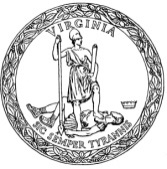 